PLPB - ESCALADE	Saison 2023/2024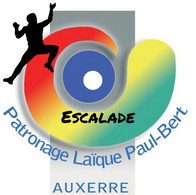 N° licence................EnfantMercrediJeudiAdulteOption skiLicence familleNOM.....................................................................................................Prénom..................................................................................................Date de naissance................................................................................Adresse......................................................................................................................................................................................................................e-mail(*)........................................................................*La fédération dématérialise la licence, vous recevrez une attestation par e-mail ou SMS (*)...../...../...../...../...../......	 ...../...../...../...../...../......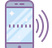 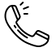 * Indispensable pour la licence(le PLPB s'engage, conformément aux dispositions légales au droit à l'image, à ce que la publication ne porte pas atteinte à la vie privée et à la dignité de la personne)Non autoriséAutorisation parentale pour les mineurs